В целях осуществления единой политики в области профилактики наркомании и связанных с ней негативных явлений, а так же организации работы по своевременному выявлению и уничтожению очагов дикорастущей конопли на территории Черемховского районного муниципального образования, в соответствии с пунктом 3 статьи 29 Федерального закона от 8 января 1998 года № 3-ФЗ «О наркотических средствах и психотропных веществах», Указом Президента Российской Федерации № 733 от 23 ноября 2020 года «Об утверждении Стратегии государственной антинаркотической политики Российской Федерации на период до 2030 года», постановлением правительства Российской Федерации от 22 декабря 2010 года № 1087 «Об утверждении Положения об уничтожении растений, содержащих наркотические средства или психотропные вещества либо их прекурсоры, а также остатков их посевов», приказом ГУ МВД России по Иркутской области от 20 мая 2022 года № 257 «О проведении межведомственной комплексной оперативно-профилактической операции «Мак-2022»», руководствуясь Федеральным законом от 6 октября 2003 года № 131-ФЗ «Об общих принципах организации местного самоуправления в Российской Федерации», постановлением администрации Черемховского районного муниципального образования № 214 от 8 апреля 2013 года «Об утверждении Положения об антинаркотической комиссии администрации Черемховского районного муниципального образования», статьями 24, 50 Устава Черемховского районного муниципального образования администрации Черемховского районного муниципального образованияПОСТАНОВЛЯЕТ:1. Создать рабочую группу по мониторингу территории Черемховского районного муниципального образования на предмет произрастания растений, содержащих наркотические средства.2. Утвердить: 2.1. Состав рабочей группы по мониторингу территории Черемховского районного муниципального образования на предмет произрастания растений, содержащих наркотические средства (приложение № 1);2.2. Положение о рабочей группе по мониторингу территории Черемховского районного муниципального образования на предмет произрастания растений, содержащих наркотические средства (приложение № 2).3. Отделу организационной работы (Коломеец Ю.А.) направить настоящее постановление на опубликование в газету «Моё село, край Черемховский» и разместить на официальном сайте администрации Черемховского районного муниципального образования в информационно-телекоммуникационной сети Интернет.4. Контроль за исполнением настоящего постановления возложить на заместителя мэра по социальным вопросам.Мэр района                                                                                             С.В. МарачПРИЛОЖЕНИЕ № 1к постановлению администрацииЧеремховского районногомуниципального образованияот 01.06.2022 № 287-пСостав рабочей группы по мониторингу территории Черемховского районного муниципального образования на предмет произрастания растений,содержащих наркотические средстваПРИЛОЖЕНИЕ № 2к постановлению администрацииЧеремховского районного муниципального образованияот 01.06.2022 № 287-пПОЛОЖЕНИЕо рабочей группе по мониторингу территории Черемховского районного муниципального образования на предмет произрастания растений, содержащих наркотические средстваI. Общие положения1. Рабочая группа по мониторингу территории Черемховского районного муниципального образования на предмет произрастания растений, содержащих наркотические средства (далее – Рабочая группа), создается в целях осуществления единой политики в области профилактики наркомании и связанных с ней негативных явлений, а так же систематического проведения мероприятий по выявлению на подведомственных территориях посевов растений, содержащих наркотические средства или психотропные вещества, либо их прекурсоры (далее - растения, содержащие наркотические средства), и последующего их уничтожения.2. Рабочая группа в своей деятельности руководствуется Федеральным законом от 8 января 1998 года №3-ФЗ «О наркотических средствах и психотропных веществах», Указом Президента Российской Федерации № 733 от 23 ноября 2020 года «Об утверждении Стратегии государственной антинаркотической политики Российской Федерации на период до 2030 года», постановлением правительства Российской Федерации от 22 декабря 2010 года № 1087 «Об утверждении Положения об уничтожении растений, содержащих наркотические средства или психотропные вещества либо их прекурсоры, а также остатков их посевов», постановлением администрации Черемховского районного муниципального образования № 214 от 8 апреля 2013 года «Об утверждении Положения об антинаркотической комиссии администрации Черемховского районного муниципального образования», II. Основные задачи и функции Рабочей группы3. Основными задачами Рабочей группы являются:1) организация работы по своевременному выявлению и уничтожению растений, содержащих наркотические средства, на территории Черемховского районного муниципального образования;2) координация деятельности глав городского и сельских поселений Черемховского районного муниципального образования Иркутской области по противодействию незаконному обороту наркотических средств каннабисной и опиумной групп, а также организация взаимодействия с подразделениями территориальных органов федеральных органов исполнительной власти Иркутской области и государственными органами исполнительной власти Иркутской области, с общественными объединениями и организациями;3) разработка мер, направленных на противодействие незаконному обороту наркотических средств каннабисной и опиумной групп на территории городского и сельских поселений Черемховского районного муниципального образования Иркутской области.4. Рабочая группа в соответствии с возложенными на нее задачами обеспечивает в установленном порядке:1) формирование плана мероприятий по выявлению и уничтожению дикорастущих и незаконных посевов растений, содержащих наркотические средства, на территории Черемховского районного муниципального образования на соответствующий год;2) проведение рейдов по выявлению земель, садоводческих участков, участков личного подсобного хозяйства, на которых произрастают растения, содержащие наркотические средства.3) составление единых схем местностей незаконных посевов растений, содержащих наркотические средства, на основе поступающей информации, независимо от источников.4) проведение обследования земель, подведомственных администрациям муниципальных образований и населенных пунктов Черемховского районного муниципального образования на предмет обнаружения посевов растений, содержащих наркотические средства, составление актов о размерах таких площадей, определение расчета сил, средств и времени, необходимых для уничтожения обнаруженных зарослей и посевов.5) контроль работы по уничтожению растений, содержащих наркотические средства собственниками, пользователями земель, органами местного самоуправления поселений, администрацией Черемховского районного муниципального образования;6) своевременную организацию работы по комиссионному обследованию земель на предмет проверки мероприятий по уничтожению выявленных дикорастущих зарослей и незаконных посевов растений, содержащих наркотические средства.III. Организация деятельности Рабочей группы5. Рабочая группа создается при администрации Черемховского районного муниципального образования.6. Состав Рабочей группы утверждается Постановлением администрации Черемховского районного муниципального образования.7. Члены Рабочей группы в рамках возложенных на них полномочий:- участвуют в заседаниях Рабочей группы по мере необходимости; - участвуют в проведении рейдов по выявлению земель, садоводческих участков, участков личного подсобного хозяйства, на которых произрастают растения, содержащие наркотические средства;- организуют работу по выполнению плана мероприятий по выявлению и уничтожению дикорастущих и незаконных посевов растений, содержащих наркотические средства, на территории муниципального образования на соответствующий год;- участвуют в проведении рейдов с целью проверки выполнения предписания, подтверждения факта уничтожения растений, содержащих наркотические средства.8. Решения Рабочей группы оформляются протоколом, актами, которые подписываются председателем Рабочей группы.9. Член Рабочей группы, являющийся специалистом комитета по управлению муниципальным имуществом Черемховского районного муниципального образования, во взаимодействии с управлением жилищно-коммунального хозяйства, строительства, транспорта, связи и экологии и отделом сельского хозяйства, при выявлении земель, садоводческих участков, участков личного подсобного хозяйства, на которых произрастают растения, содержащие наркотические средства, в течение 3 рабочих дней устанавливает собственника и пользователя земельного участка, составляет справку принадлежности земельного участка и направляет необходимую информацию председателю рабочей группы и в управление Федеральной службы по ветеринарному и фитосанитарному надзору по Иркутской области и Республике Бурятия (далее – Управление), при направлении информации о зарастании земель сельскохозяйственного назначения дикорастущей коноплей в Управление, проверять с использованием  Единого государственного реестра недвижимости категорию, к которой отнесен земельный участок, и вид разрешенного использования земельного участка.10. Секретарь Рабочей группы:- ведет протокол заседаний Рабочей группы;- организует выезд членов Рабочей группы для выявления земель, садоводческих участков, участков личного подсобного хозяйства, на которых произрастают растения, содержащие наркотические средства;- направляет в межмуниципальный отдел Министерства внутренних дел России «Черемховский» с сопроводительным письмом Акты обследования земельных участков, на которых выявлены очаги произрастания дикорастущей конопли, справки о принадлежности засоренных земельных участков и иные материалы в течение 3-5 рабочих дней с момента обследования земельных участков;- взаимодействует с представителями межмуниципального отдела Министерства внутренних дел России «Черемховский», запрашивает копии предписаний на уничтожение растений, содержащих наркотические средства;- формирует сводный реестр земельных участков, на которых выявлен факт произрастания растений, содержащие наркотические средства; - осуществляет внутренний контроль за исполнением предписания;- по окончании срока исполнения предписания организует повторный выезд Рабочей группы с целью проверки факта исполнено предписание или нет;- выполняет иную работу, необходимую для эффективной деятельности Рабочей группы.11.  В случае неисполнения собственником или землепользователем предписания секретарь Рабочей группы в 2-х дневный срок информирует председателя Рабочей группы и орган, выдавший предписание, о неисполнении предписания.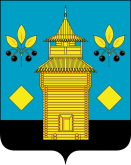 РОССИЙСКАЯ ФЕДЕРАЦИЯЧеремховское районное муниципальное образованиеАДМИНИСТРАЦИЯП О С Т А Н О В Л Е Н И Е01.06.2022№ 287-пЧеремховоЧеремховоО создании рабочей группы по мониторингу территорииЧеремховского районного муниципального образования на предмет произрастания растений, содержащих наркотические средстваО создании рабочей группы по мониторингу территорииЧеремховского районного муниципального образования на предмет произрастания растений, содержащих наркотические средстваО создании рабочей группы по мониторингу территорииЧеремховского районного муниципального образования на предмет произрастания растений, содержащих наркотические средства№п.п.ДолжностьСтатус в комиссииМэр районаПредседатель рабочей группыНачальник межмуниципального отдела Министерства внутренних дел России «Черемховский» (по согласованию)Заместитель председателя рабочей группыЗаместитель мэра Черемховского районного муниципального образования по социальным вопросамЗаместитель председателя рабочей группыСекретарь антинаркотической комиссииСекретарь рабочей группыСотрудник отдела по контролю за оборотом наркотиков межмуниципального отдела Министерства внутренних дел России «Черемховский» (по согласованию)Член рабочей группыГлавный специалист по земельным отношениям комитета по управлению муниципальным имуществомЧлен рабочей группыГлавный специалист отдела сельского хозяйстваЧлен рабочей группыКонсультант по вопросам организации профилактики правонарушенийЧлен рабочей группы